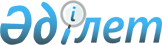 Алматы қаласы әкімдігінің кейбір қаулыларының күші жойылды деп тану туралыАлматы қаласы әкімдігінің 2023 жылғы 22 тамыздағы № 3/457 қаулысы. Алматы қаласы Әділет департаментінде 2023 жылғы 25 тамызда № 1736 болып тіркелді
      Қазақстан Республикасының "Құқықтық актілер туралы" Заңының 50 бабына сәйкес Алматы қаласының әкімдігі ҚАУЛЫ ЕТЕДІ:
      1. Осы қаулының қосымшасына сәйкес Алматы қаласы әкімдігінің кейбір қаулыларының күші жойылды деп танылсын.
      2. Осы қаулының орындалуын бақылау Алматы қаласы әкiмiнiң жетекшілік ететін орынбасарына жүктелсiн.
      3. Осы қаулы алғаш ресми жарияланғаннан кейін күнтізбелік он күн өткен соң қолданысқа енгізіледі. Алматы қаласы әкімдігінің күші жойылған кейбір қаулылардың тізбесі
      1. Алматы қаласы әкімдігінің "Қалалық қатынастарындағы жолаушылар мен жүкті тұрақты автомобильмен тасымалдаудың бірыңғай тарифін белгілеу туралы" 2012 жылғы 27 маусымдағы № 2/571 қаулысы (Нормативтік құқықтық актілерді мемлекеттік тіркеу тізілімінде № 941 болып тіркелген).
      2. Алматы қаласы әкімдігінің "Алматы қаласы әкімдігінің "Қалалық қатынастарындағы жолаушылар мен жүкті тұрақты автомобильмен тасымалдаудың бірыңғай тарифін белгілеу туралы" 2012 жылғы 27 маусымдағы № 2/571 қаулысына өзгеріс енгізу туралы" 2015 жылғы 17 қыркүйектегі № 3/558 қаулысы (Нормативтік құқықтық актілерді мемлекеттік тіркеу тізілімінде № 1212 болып тіркелген).
      3. Алматы қаласы әкімдігінің "Алматы қаласының аумағында жолаушыларды қалалық қатынастарда автомобильмен тұрақты тасымалдауға сараланатын тарифті белгілеу туралы" 2017 жылғы 20 шілдедегі № 3/293 қаулысы (Нормативтік құқықтық актілерді мемлекеттік тіркеу тізілімінде № 1395 болып тіркелген).
      4. Алматы қаласы әкімдігінің "Алматы қаласы әкімдігінің "Алматы қаласының аумағында жолаушылырды қалалық қатынастарда автомобильмен тұрақты тасымалдауға сараланатын тарифті белгілеу туралы" 2017 жылғы 20 шілдедегі № 3/293 қаулысына өзгеріс енгізу туралы" 2018 жылғы 24 қаңтардағы № 1/31 қаулысы (Нормативтік құқықтық актілерді мемлекеттік тіркеу тізілімінде № 1451 болып тіркелген).
      5. Алматы қаласы әкімдігінің "Алматы қаласының жолаушыларын әлеуметтік мәні бар тұрақты тасымалдау тарифтерін белгілеу туралы" 2020 жылғы 14 желтоқсандағы № 4/571 қаулысы (Нормативтік құқықтық актілерді мемлекеттік тіркеу тізілімінде № 1670 болып тіркелген).
					© 2012. Қазақстан Республикасы Әділет министрлігінің «Қазақстан Республикасының Заңнама және құқықтық ақпарат институты» ШЖҚ РМК
				
      Алматы қаласының әкімі

Е. Досаев
Алматы қаласы әкімдігінің
2023 жылғы 22 тамыздағы
№ 3/457 қаулысына
қосымша